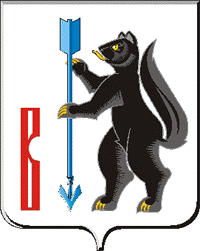 АДМИНИСТРАЦИЯГОРОДСКОГО ОКРУГА ВЕРХОТУРСКИЙП О С Т А Н О В Л Е Н И ЕПРОЕКТО внесении изменений в муниципальную программу городского округа Верхотурский «Управление муниципальной собственностью городского округа Верхотурский до 2025 года», утвержденную постановлением Администрации  городского округа Верхотурский от 30.09.2019г. № 796В целях рационального использования муниципальной собственности, увеличения доходов бюджета городского округа Верхотурский на основе эффективного управления муниципальной собственностью, в соответствии                  с Федеральным законом от 06 октября 2003года № 131-ФЗ «Об общих принципах организации местного самоуправления в Российской Федерации»,  постановлением Администрации городского округа Верхотурский                          от 06.05.2019 № 373 «Об утверждении порядка формирования и реализации муниципальных программ городского округа Верхотурский»,  руководствуясь Уставом городского округа Верхотурский,  ПОСТАНОВЛЯЮ:1. В муниципальную программу городского округа Верхотурский «Управление муниципальной собственностью городского округа Верхотурский до 2025 года», утвержденную постановлением Администрации  городского округа Верхотурский от 30.09.2019г. № 796, внести следующие изменения:1) Раздел паспорта «Объемы финансирования муниципальной программы по годам реализации» муниципальной программы городского округа Верхотурский «Управление муниципальной собственностью городского округа Верхотурский до 2025 года» изложить в следующей редакции: Приложение № 1    к постановлению Администрации                                                                                               городского округа Верхотурский                                                                                             от __________________2021г. №______План мероприятий по выполнению муниципальной программы городского округа Верхотурский «Управление муниципальной собственностью городского округа Верхотурский до 2025 года»Объемы финансирования муниципальной программы по годам реализации, тыс. рублей     ВСЕГО 9604,3 тыс.руб.местный бюджет: 9604,3 тыс.руб2020 – 4620,4тыс.руб.2021 – 1777,7тыс.руб.2022 – 966,6тыс.руб.2023 – 966,6тыс.руб.2024 – 649,0 тыс.руб.    2025 -  624,0 тыс.руб.областной бюджет: 171,9 тыс. руб.2020 – 171,9 тыс.руб.2021 - 0 тыс.руб.2022 - 0 тыс.руб.2023 - 0  тыс.руб.2024 -  0 тыс.руб.    2025 -  0тыс.руб.Наименование мероприятия/ Источники расходов на финансированиеОбъем расходов на выполнение мероприятия за счет всех источников ресурсного обеспечения, тыс. рублей Объем расходов на выполнение мероприятия за счет всех источников ресурсного обеспечения, тыс. рублей Объем расходов на выполнение мероприятия за счет всех источников ресурсного обеспечения, тыс. рублей Объем расходов на выполнение мероприятия за счет всех источников ресурсного обеспечения, тыс. рублей Объем расходов на выполнение мероприятия за счет всех источников ресурсного обеспечения, тыс. рублей Объем расходов на выполнение мероприятия за счет всех источников ресурсного обеспечения, тыс. рублей Объем расходов на выполнение мероприятия за счет всех источников ресурсного обеспечения, тыс. рублей Объем расходов на выполнение мероприятия за счет всех источников ресурсного обеспечения, тыс. рублей Наименование мероприятия/ Источники расходов на финансированиевсего202020212022202320242025Номер строки целевых показателей, на достижение которых направлены мероприятия123456789ВСЕГО ПО ПРОГРАММЕ, В ТОМ ЧИСЛЕ:9776,24792,31777,7966,6966,6649624,0Федеральный бюджет0000000Областной бюджет171,9171,900000Местным бюджетам9604,34620,41777,7966,6966,6649624,0Прочие нужды, в том числе 9604,34792,31777,7966,6966,6649624,0Мероприятие № 1«Инвентаризация и учет муниципального имущества» 1515,7394,3150237,2237,2236,0236,01.1.1; 1.1.2; 1.1.3;1.1.4.местный бюджет1515,7394,3150237,2237,2236,0236,01.1.1; 1.1.2; 1.1.3;1.1.4.Инвентаризация и учет муниципального имущества1390,7334,385,0237,2237,22362361.1.1; 1.1.2; 1.1.3;1.1.4.Разработка, установка и техническая поддержка программного обеспечения  по инвентаризации и учету  муниципального  информационной системы «Реестр муниципального имущества ГО Верхотурский125,060,065,000001.1.1; 1.1.2; 1.1.3;1.1.4.Мероприятие № 2 «Проведение кадастровых работ», всего, из них:1397,0427,0170,0200,0200,0200,0200,01.2.1; 1.2.2; 1.2.3;областной бюджет171,9171,9000001.2.1; 1.2.2; 1.2.3;местный бюджет1206255,1170200200,0200,0200,01.2.1; 1.2.2; 1.2.3;Проведение кадастровых работ1206236170200200,0200,0200,01.2.1; 1.2.2; 1.2.3;Кадастровые работы в отношении земельных участков из земель сельскохозяйственного назначения, оформляемых в мун. собственность в том числе:191,1191,1000001.2.1; 1.2.2; 1.2.3;областной бюджет171,9171,9000001.2.1; 1.2.2; 1.2.3;местный бюджет19,119,1000001.2.1; 1.2.2; 1.2.3;Мероприятие № 3 «Страхование движимого имущества, находящегося в муниципальной казне», всего, из них: 99,113,211,718,118,119,019,01.3.2местный бюджет99,113,211,718,118,119,019,0Мероприятие № 4 «Ремонт муниципального имущества», всего, из них:5544,33609,51029,8353,5353,599,099,01.3.1.местный бюджет5544,33609,51029,8353,5353,599,099,01.3.1.Ремонт движимого имущества1709,9315,9489,0353,5353,599,099,01.3.1.Ремонт недвижимого имущества (Привокзальное ТУ, Дерябинское ТУ Карелинское ТУ) 540,80540,800001.3.1.Ремонт крыши здания Красногорского ТУ осуществление строительного контроля3293,63293,6000001.3.1.Мероприятие № 5 «Содержание муниципального имущества», всего, из них: 1220,1348,3416,2157,8157,870,070,01.3.3.местный бюджет из них:1220,1348,3416,2157,8157,870,070,01.3.3.Отопление 1160,2346,2358,4157,8157,870,070,01.3.3.Уплата НДС2,12,100000Обслуживание систем противопожарной безопасности в жилых помещениях57,8057,80000